DELIBERAÇÃO 282/CIB/18A Comissão Intergestores Bipartite, no uso de suas atribuições, em sua 225ª reunião ordinária do dia 28 de novembro de 2018.Considerando o Acordo judicial firmado entre o Governo do Estado de Santa Catarina e o ministério Público de Santa Catarina;Considerando que a Lei Federal 8.080, em seu artigo 14-A que refere que a CIB terá por objetivo “decidir sobre os aspectos operacionais, financeiros e administrativos da gestão compartilhada do SUS...”Considerando a reunião prévia da CIB do COSEMS, realizada na manhã do dia 28 de novembro, onde foi apresentado o acordo judicial, bem como a forma de pagamento por parte do Governo do Estado aos municípios,RATIFICAArt 1º - O acordo judicial ocorrido no dia 22 de novembro no Tribunal de Justiça de Santa Catarina, entre o Governo do Estado de Santa Catarina e o Ministério Público de Santa Catarina, referente aos valores devidos pela Secretaria de Estado da Saúde aos municípios.Art 2º - Esta deliberação se aplica as ações judiciais de número:0902040-22.2017.8.24.0023; 0902182-26.2017.8.24.0023; 0900174-42.2018.8.24.0023; 0900178-79.2018.8.24.0023; 0900175-27.2018.8.24.0023 e 0900179-64.2018.8.24.0023.Art 3º - O valor total do acordo judicial entre as parte é de 81 milhões de reais, a ser pago pelo Governo do Estado de Santa Catarina aos municípios, em 35 parcelas, a partir da competência março de 2019, com depósito em contas da primeira parcela em abril do referido ano.Florianópolis, 28 de novembro de 2018.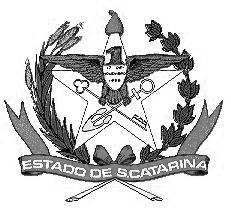 GOVERNO DE SANTA CATARINASECRETARIA DE ESTADO DA SAÚDECOMISSÃO INTERGESTORES BIPARTITEACÉLIO CASAGRANDESIDNEI BELLECoordenador CIB/SESSecretário de Estado da SaúdeCoordenador CIB/COSEMSPresidente do COSEMS